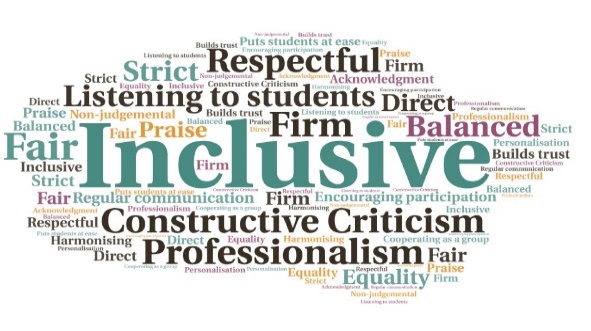 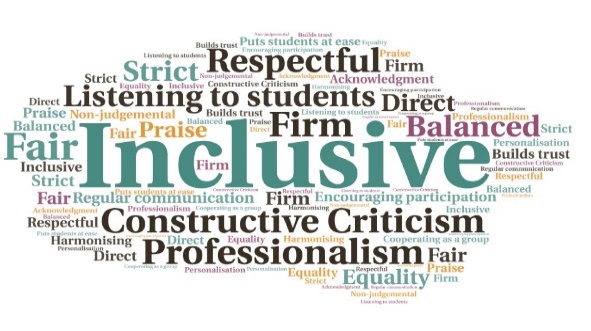 Goal: To support the consistent implementation of university disability processes, thus promoting consistency of practice and student equivalence. The project also aimed to support teaching staff and others to reflect on and adjust their own practice, with inclusion and accessibility in mind.Submitted by: Mark Ross 
Project: To create a toolkit which would support the partnership to reduce avoidable local variations in the processes by which reasonable adjustments are implemented for students with declared disabilities and additional support needs, and elevate awareness of inclusive practice more widely
Benefit to: Student support practitioners, academic staff, students with disabilities or additional support needs, the wider student populationImpact: The benefits of – and need for – the resource has been recognised at senior management level as well as externally. It is envisioned that the resource will be relevant as continuing professional development for new and existing staff, alike. The resource will be reviewed and updated annually, with usage monitored via analytics data. The current set-up allows staff to dip in an out of content as often as required, and could allow for compulsory completion  in the future.